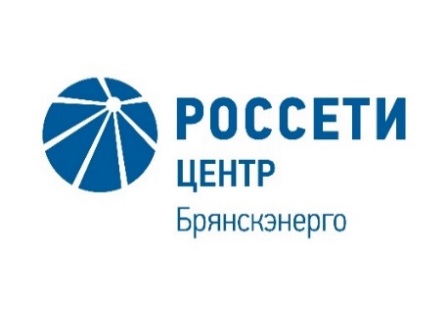 Уведомление №1об изменении условий извещения о проведении запроса предложений в электронной форме на право заключения договора оказания услуг по утилизации оборудования, содержащего ПХБ для нужд ПАО «МРСК Центра» (филиала «Брянскэнерго») (далее – запрос предложений в электронной форме, закупка),(опубликовано на официальном сайте Российской Федерации для размещения информации о размещении заказов www.zakupki.gov.ru, на сайте Единой электронной торговой площадки https://rosseti.roseltorg.ru № 31908195832 от 13.08.2019 года, а также на официальном сайте ПАО «МРСК Центра» www.mrsk-1.ru в разделе «Закупки»).Организатор запроса предложений ПАО «МРСК Центра», расположенный по адресу: РФ, 127018, г. Москва, 2-я Ямская ул., д. 4, (контактное лицо: Кузнецов Павел Николаевич, контактный телефон (4832) 67-23-68), на основании протокола от 23.08.2019 года № 0136-БР-19-1 вносит изменения в закупочную документацию запроса предложений в электронной форме на право заключения договора оказания услуг по утилизации оборудования, содержащего ПХБ для нужд ПАО «МРСК Центра» (филиала «Брянскэнерго»). Внести изменения в текст извещения о проведении запроса предложений в электронной форме и изложить в следующей редакции:Дата и время окончания подачи заявок: 30.08.2019 12:00 [GMT +3]Дата и время вскрытия конвертов: 30.08.2019 12:00 [GMT +3]Дата и время рассмотрения заявок: 05.09.2019 23:00 [GMT +3]Дата и время подведения итогов: 06.09.2019 23:00 [GMT +3]Пункт 8 пп. б) части IV «ИНФОРМАЦИОННАЯ КАРТА ЗАКУПКИ» документации о закупке: «…Дата и время окончания срока, последний день срока подачи Заявок: «30» августа 2019 года 12:00 (время московское) …»Пункт 8 пп. в) части IV «ИНФОРМАЦИОННАЯ КАРТА ЗАКУПКИ» документации о закупке: «…Рассмотрение заявок (общих частей): Дата начала проведения этапа: с момента окончания срока подачи заявок;Дата окончания проведения этапа: «05» сентября 2019 года …»Пункт 8 пп. е) части IV «ИНФОРМАЦИОННАЯ КАРТА ЗАКУПКИ» документации о закупке: «…Рассмотрение (ценовых частей) и оценка заявок. Подведение итогов закупки:Дата начала проведения этапа: с момента окончания последней из переторжек; Дата окончания: «06» сентября 2019 года.Пункт 9 части IV «ИНФОРМАЦИОННАЯ КАРТА ЗАКУПКИ» документации о закупке: «…Дата и время окончания срока предоставления участникам закупки разъяснений положений документации о закупке: «03» сентября 2019 года, 12:00 (время московское) …»Примечание:По отношению к исходной редакции извещения о проведении запроса предложений в электронной форме на право заключения договора оказания услуг по утилизации оборудования, содержащего ПХБ для нужд ПАО «МРСК Центра» (филиала «Брянскэнерго») внесены следующие изменения:изменены крайний срок подачи заявок, дата рассмотрения заявок и подведения итогов закупки;изменен крайний срок предоставления ответов на запросы разъяснений.В части, не затронутой настоящим уведомлением, Участники руководствуются извещением о проведении запроса предложений в электронной форме и документацией о закупке на право заключения договора оказания услуг по утилизации оборудования, содержащего ПХБ для нужд ПАО «МРСК Центра» (филиала «Брянскэнерго»), (опубликовано на официальном сайте Российской Федерации для размещения информации о размещении заказов www.zakupki.gov.ru, копия публикации на Единой электронной торговой площадки https://rosseti.roseltorg.ru №31908195832 от 13.08.2019 года, а также на официальном сайте ПАО «МРСК Центра» www.mrsk-1.ru в разделе «Закупки).Председатель закупочной комиссии –  Заместитель генерального директора – директор филиала ПАО «МРСК Центра» - «Брянскэнерго»	                Косарим А.И.